ΘΕΜΑ: «Σύγκληση Συνεδρίασης Δημοτικής Επιτροπής»Παρακαλούμε όπως προσέλθετε την 11ην Μαρτίου 2024 ημέρα Δευτέρα και ώρα 14:00΄, στην αίθουσα συνεδριάσεων του δημοτικού καταστήματος επί της οδού Μαραθωνοδρόμου αριθμ. 95, προκειμένου να συμμετάσχετε στη συνεδρίαση της Δημοτικής Επιτροπής δια ζώσης, σύμφωνα τις διατάξεις του Ν. 5056/2023 και σύμφωνα με τις διατάξεις του άρθρου 74 και 74Α του Ν. 3852/2010, όπως τροποποιήθηκαν από το άρθρο 8 και 9 του Ν. 5056/2023 και ισχύουν, όπου θα γίνει συζήτηση και θα ληφθούν αποφάσεις για τα κατωτέρω θέματα της ημερήσιας διάταξης:ΘΕΜΑΤΑ  ΗΜΕΡΗΣΙΑΣ  ΔΙΑΤΑΞΗΣΈγκριση ή μη παραχώρησης χώρου προς ΔΕΔΔΗΕ, για την κατασκευή συνεπτυγμένου υποσταθμού στη Δημοτική Κοινότητα Ψυχικού, στην οδό Στρ. Καλλάρη, απέναντι από την οδό Αγγ. Σικελιανού (στο Άλσος Ψυχικού). Αρ. Πρωτ. 2360 / 09-02-2024 ΔΦΨ (Αρ.Πρωτ. ΔΕΔΔΗΕ 34412/ 26-01-2024) αίτημα, που αφορά την παραχώρηση χώρου για την κατασκευή συνεπτυγμένου υποσταθμού στην Δημοτική Κοινότητα Ψυχικού».Ένταξη έργων & υπηρεσιών του Δήμου στη Συλλογική Απόφαση Τοπικής Αυτοδιοίκησης (ΣΑΤΑ) έτους 2023. Έγκριση του 1ου πρακτικού ηλεκτρονικής αποσφράγισης και ελέγχου εγγυήσεων συμμετοχής του ηλεκτρονικού ανοικτού διαγωνισμού άνω των ορίων για την προμήθεια εξοπλισμού και υποδομών για την κατασκευή γηπέδου ποδοσφαίρου για προπονήσεις στο Ο.Τ.150 Νέου Ψυχικού.Έλεγχος οικονομικής διαχείρισης μηνός Ιανουαρίου 2024.Αποδοχή ποσού 84.590,00 € για την κάλυψη δαπάνης μισθοδοσίας του προσωπικού καθαριότητας με σχέση εργασίας ιδιωτικού δικαίου ορισμένου χρόνου σε σχολικές μονάδες για το χρονικό διάστημα έως και τον Ιούνιο του 2024.Αποδοχή ποσού 1.782,99 € για την κάλυψη δαπανών αποκομιδής απορριμμάτων του οδικού δικτύου αρμοδιότητας Περιφερειών.Συγκρότηση επιτροπής παραλαβής του έργου «Τοπικές επεμβάσεις στο δίκτυο αποχέτευσης ομβρίων».Συγκρότηση επιτροπής παρακολούθησης και παραλαβής του αντικειμένου συμβάσεων παροχής υπηρεσιών της Διεύθυνσης Κοινωνικής Φροντίδας, Αθλητισμού & Πολιτισμού έτους 2024.Συγκρότηση επιτροπής παρακολούθησης και παραλαβής δημοσίων συμβάσεων προμηθειών της Διεύθυνσης Κοινωνικής Φροντίδας, Αθλητισμού & Πολιτισμού έτους 2024.Ορισμός Υπαλλήλου για την έκδοση χρηματικού εντάλματος προπληρωμής για έλεγχο οχημάτων από ΚΤΕΟ.Λήψη απόφασης για προσφυγή στη διαδικασία της διαπραγμάτευσης χωρίς δημοσίευση προκήρυξης διαγωνισμού, σύμφωνα με τις διατάξεις του άρθρου 32 παρ.2 περ. α΄ του ν.4412/2016, για την ανάθεση της συμφωνίας-πλαίσιο για τη συντήρηση και επισκευή των οχημάτων και μηχανημάτων έργου του Δήμου Φιλοθέης-Ψυχικού για 4 έτη, χωρίς ουσιώδη τροποποίηση των όρων του προηγηθέντος ανοικτού διαγωνισμού άνω των ορίων της με αριθ. πρωτ. 18302/30-11-2022 Διακήρυξης, μετά από την σύμφωνη γνώμη της Ενιαίας Αρχής Δημοσίων Συμβάσεων.  Αποδοχή ποσού 35.000,00 € για την κάλυψη δράσεων αντιμετώπισης των δασικών πυρκαγιών έτους 2024.Έγκριση τροποποίησης της υπ’ αριθμ. 46/2024 απόφασης της Δημοτικής Επιτροπής όσον αφορά την «συγκρότηση της επιτροπής αξιολόγησης ενστάσεων για τις δημόσιες συμβάσεις προμηθειών και παροχής υπηρεσιών έτους 2024».Έγκριση κατ’ εξαίρεση οδήγησης αυτοκινήτων του Δήμου από τον Δήμαρχο και υπαλλήλους που δεν κατέχουν νομοθετημένη θέση οδηγών.Ανάθεση στη δικηγόρο Νεκταρία Σκοτίδα ή Σκουτίδα Πάντου να παραστεί ενώπιον του Δ’ Μονομελούς Πλημμελειοδικείου Αθηνών προς υπεράσπιση Αντιδημάρχου και δύο υπαλλήλων.Ανάθεση στη δικηγόρο Νεκταρία Σκοτίδα ή Σκουτίδα Πάντου για να παραστεί στο Μονομελές Διοικητικό Πρωτοδικείο Αθηνών κατά την δικάσιμο της 15-3-2024 προς απόκρουση της αγωγής που άσκησαν από κοινού υπάλληλοι του Δήμου  κατά Δήμου Φιλοθέης-Ψυχικού.Ανάθεση στη δικηγόρο Νεκταρία Σκοτίδα ή Σκουτίδα Πάντου να ασκήσει έφεση κατά της με αριθμ. 203/2023 απόφασης του Μονομελούς Πρωτοδικείου Αθηνών, η οποία αφορά την από κοινού αγωγή που άσκησαν  οι εργαζόμενοι για αμοιβές τους κατά της Ανώνυμης Εταιρείας με την επωνυμία  «Αναπτυξιακός Οργανισμός Δήμων Παπάγου Χολαργού και Φιλοθέης-Ψυχικού» και του Δήμου Φιλοθέης-Ψυχικού.Ανάθεση στη δικηγόρο Νεκταρία Σκοτίδα ή Σκουτίδα Πάντου για να παραστεί στο Γ’ Τριμελές Διοικητικό Πρωτοδικείο Αθηνών κατά την δικάσιμο της 22-3-2024 επί της ασκηθείσης προσφυγής της Ελένης Πόθου κατά του Δήμου Φιλοθέης Ψυχικού.Ανάκληση της με αριθ. 252/08-12-2023 απόφαση της Οικονομικής Επιτροπής.Ανάθεση στη δικηγόρο Νεκταρία Σκοτίδα ή Σκουτίδα Πάντου να παραστεί ενώπιον του Μονομελούς Διοικητικού Πρωτοδικείου Αθηνών κατά τη δικάσιμο της 14-3-2024 προς απόκρουση της αγωγής της Ασφαλιστικής Εταιρείας με την επωνυμία «A.I.G. Europe S.A.», στρεφόμενης κατά του Δήμου Φιλοθέης - ΨυχικούΠρογραμματισμός προσλήψεων έκτακτου προσωπικού με σχέση εργασίας ιδιωτικού δικαίου ορισμένου χρόνου έτους 2024-2025 με κάλυψη της δαπάνης υπό τη μορφή αντιτίμου (άρθρο 107 του ν.4483/2017 ΦΕΚ 107/Α/2017)- ΠΕ Ναυαγοσωστών.Καθορισμός ειδικοτήτων προσωπικού Παιδικών Σταθμών, με σχέση εργασίας ιδιωτικού δικαίου ορισμένου χρόνου, με κάλυψη δαπάνης υπό τη μορφή αντιτίμου (άρθρο 107 του ν. 4483/2017 ΦΕΚ 107/Α/2017).Προγραμματισμός προσλήψεων έκτακτου προσωπικού με σχέση εργασίας ιδιωτικού δικαίου ορισμένου χρόνου έτους 2024-2025 με κάλυψη της δαπάνης υπό τη μορφή αντιτίμου (άρθρο 107 του ν.4483/2017 ΦΕΚ 107/Α/2017) -Καλλιτεχνικού προσωπικού Ωδείου.Προγραμματισμός προσλήψεων έκτακτου προσωπικού  με σχέση εργασίας ιδιωτικού δικαίου ορισμένου χρόνου έτους 2024-2025 με κάλυψη της δαπάνης υπό τη μορφή αντιτίμου (άρθρο 107 του ν.4483/2017 ΦΕΚ 107/Α/2017) -ΠΕ Καλλιτεχνικού Δ/ντή Ωδείου.Λήψη απόφασης σχετικά με χορήγηση θέσης στάθμευσης ΑΜΕΑ (ΑΜΑ), στην οδό Μιαούλη 13 στο Νέο Ψυχικό.                                                                                                          Ο  ΠΡOΕΔΡΟΣ                                                                                                          ΜΠΟΝΑΤΣΟΣ ΧΑΡΑΛΑΜΠΟΣ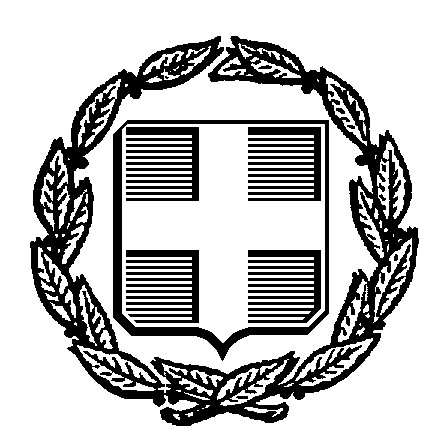 ΕΛΛΗΝΙΚΗ ΔΗΜΟΚΡΑΤΙΑΕΛΛΗΝΙΚΗ ΔΗΜΟΚΡΑΤΙΑ           Ψυχικό, 07/03/2024           Ψυχικό, 07/03/2024ΔΗΜΟΣ ΦΙΛΟΘΕΗΣ – ΨΥΧΙΚΟΥΔΗΜΟΣ ΦΙΛΟΘΕΗΣ – ΨΥΧΙΚΟΥ                               Αριθμ. Πρωτ.: 3979                               Αριθμ. Πρωτ.: 3979ΔΙΕΥΘΥΝΣΗ ΔΙΟΙΚΗΤΙΚΩΝ ΥΠΗΡΕΣΙΩΝΔΙΕΥΘΥΝΣΗ ΔΙΟΙΚΗΤΙΚΩΝ ΥΠΗΡΕΣΙΩΝΠΡΟΣ ΤΑΚΤΙΚΑ ΜΕΛΗ ΔΗΜΟΤΙΚΗΣ ΕΠΙΤΡΟΠΗΣ   ΝΑΚΑΣ ΑΡΙΣΤΕΙΔΗΣΓΚΙΖΕΛΗ ΑΛΙΚΗΤΡΕΖΟΥ ΜΑΡΙΑΔΕΛΑΚΟΥΡΙΔΗΣ ΙΩΑΝΝΗΣΓΑΛΑΝΗΣ ΔΗΜΗΤΡΙΟΣΠΑΠΑΧΡΟΝΗΣ ΓΕΩΡΓΙΟΣΤΜΗΜΑ ΥΠΟΣΤΗΡΙΞΗΣ ΠΟΛΙΤΙΚΩΝ ΟΡΓΑΝΩΝΤΜΗΜΑ ΥΠΟΣΤΗΡΙΞΗΣ ΠΟΛΙΤΙΚΩΝ ΟΡΓΑΝΩΝΠΡΟΣ ΤΑΚΤΙΚΑ ΜΕΛΗ ΔΗΜΟΤΙΚΗΣ ΕΠΙΤΡΟΠΗΣ   ΝΑΚΑΣ ΑΡΙΣΤΕΙΔΗΣΓΚΙΖΕΛΗ ΑΛΙΚΗΤΡΕΖΟΥ ΜΑΡΙΑΔΕΛΑΚΟΥΡΙΔΗΣ ΙΩΑΝΝΗΣΓΑΛΑΝΗΣ ΔΗΜΗΤΡΙΟΣΠΑΠΑΧΡΟΝΗΣ ΓΕΩΡΓΙΟΣΤΑΧ. Δ/ΝΣΗ: Μαραθωνοδρόμου 95ΤΑΧ. Δ/ΝΣΗ: Μαραθωνοδρόμου 95ΠΡΟΣ ΤΑΚΤΙΚΑ ΜΕΛΗ ΔΗΜΟΤΙΚΗΣ ΕΠΙΤΡΟΠΗΣ   ΝΑΚΑΣ ΑΡΙΣΤΕΙΔΗΣΓΚΙΖΕΛΗ ΑΛΙΚΗΤΡΕΖΟΥ ΜΑΡΙΑΔΕΛΑΚΟΥΡΙΔΗΣ ΙΩΑΝΝΗΣΓΑΛΑΝΗΣ ΔΗΜΗΤΡΙΟΣΠΑΠΑΧΡΟΝΗΣ ΓΕΩΡΓΙΟΣΨυχικό, Τ.Κ. 154 52Ψυχικό, Τ.Κ. 154 52ΠΡΟΣ ΤΑΚΤΙΚΑ ΜΕΛΗ ΔΗΜΟΤΙΚΗΣ ΕΠΙΤΡΟΠΗΣ   ΝΑΚΑΣ ΑΡΙΣΤΕΙΔΗΣΓΚΙΖΕΛΗ ΑΛΙΚΗΤΡΕΖΟΥ ΜΑΡΙΑΔΕΛΑΚΟΥΡΙΔΗΣ ΙΩΑΝΝΗΣΓΑΛΑΝΗΣ ΔΗΜΗΤΡΙΟΣΠΑΠΑΧΡΟΝΗΣ ΓΕΩΡΓΙΟΣΠληρ.    : Σ. ΜάντακαΠληρ.    : Σ. ΜάντακαΠΡΟΣ ΤΑΚΤΙΚΑ ΜΕΛΗ ΔΗΜΟΤΙΚΗΣ ΕΠΙΤΡΟΠΗΣ   ΝΑΚΑΣ ΑΡΙΣΤΕΙΔΗΣΓΚΙΖΕΛΗ ΑΛΙΚΗΤΡΕΖΟΥ ΜΑΡΙΑΔΕΛΑΚΟΥΡΙΔΗΣ ΙΩΑΝΝΗΣΓΑΛΑΝΗΣ ΔΗΜΗΤΡΙΟΣΠΑΠΑΧΡΟΝΗΣ ΓΕΩΡΓΙΟΣΤηλ.: 213 2014743-4ΠΡΟΣ ΤΑΚΤΙΚΑ ΜΕΛΗ ΔΗΜΟΤΙΚΗΣ ΕΠΙΤΡΟΠΗΣ   ΝΑΚΑΣ ΑΡΙΣΤΕΙΔΗΣΓΚΙΖΕΛΗ ΑΛΙΚΗΤΡΕΖΟΥ ΜΑΡΙΑΔΕΛΑΚΟΥΡΙΔΗΣ ΙΩΑΝΝΗΣΓΑΛΑΝΗΣ ΔΗΜΗΤΡΙΟΣΠΑΠΑΧΡΟΝΗΣ ΓΕΩΡΓΙΟΣFaxΕmail: 210 672 2934:epitropesds@0177.syzefxis.gov.grΠΡΟΣ ΤΑΚΤΙΚΑ ΜΕΛΗ ΔΗΜΟΤΙΚΗΣ ΕΠΙΤΡΟΠΗΣ   ΝΑΚΑΣ ΑΡΙΣΤΕΙΔΗΣΓΚΙΖΕΛΗ ΑΛΙΚΗΤΡΕΖΟΥ ΜΑΡΙΑΔΕΛΑΚΟΥΡΙΔΗΣ ΙΩΑΝΝΗΣΓΑΛΑΝΗΣ ΔΗΜΗΤΡΙΟΣΠΑΠΑΧΡΟΝΗΣ ΓΕΩΡΓΙΟΣΚΟΙΝΑΝΑΠΛΗΡΩΜΑΤΙΚΑ ΜΕΛΗ ΔΗΜΟΤΙΚΗΣ ΕΠΙΤΡΟΠΗΣΠΑΛΤΖΟΓΛΟΥ ΕΥΘΥΜΙΑ - ΕΛΕΝΗΣΑΜΑΡΟΠΟΥΛΟΣ ΒΥΡΩΝ – ΠΑΥΛΟΣΓΑΤΟΣ ΓΕΩΡΓΙΟΣ – ΑΛΙΚΙΒΙΑΔΗΣΜΠΡΕΛΛΑΣ ΓΕΩΡΓΙΟΣΖΕΠΠΟΥ – ΧΑΡΛΑΥΤΗ ΕΛΕΝΗΑΠΟΣΤΟΛΑΚΗ ΜΑΡΙΑΑΝΑΠΛΗΡΩΜΑΤΙΚΑ ΜΕΛΗ ΔΗΜΟΤΙΚΗΣ ΕΠΙΤΡΟΠΗΣΠΑΛΤΖΟΓΛΟΥ ΕΥΘΥΜΙΑ - ΕΛΕΝΗΣΑΜΑΡΟΠΟΥΛΟΣ ΒΥΡΩΝ – ΠΑΥΛΟΣΓΑΤΟΣ ΓΕΩΡΓΙΟΣ – ΑΛΙΚΙΒΙΑΔΗΣΜΠΡΕΛΛΑΣ ΓΕΩΡΓΙΟΣΖΕΠΠΟΥ – ΧΑΡΛΑΥΤΗ ΕΛΕΝΗΑΠΟΣΤΟΛΑΚΗ ΜΑΡΙΑ(να παρευρεθούν στην συνεδρίαση της Δημοτικής Επιτροπής σε περίπτωση απουσίας των τακτικών μελών με τη σειρά της εκλογής τους).(να παρευρεθούν στην συνεδρίαση της Δημοτικής Επιτροπής σε περίπτωση απουσίας των τακτικών μελών με τη σειρά της εκλογής τους).